北京之春心得    這次參加北京之春的活動雖然只有短短的9天，但是卻是一趟讓我印象深刻的旅程。不論是和北外的學生一起上課，或是到知名的旅遊景點參訪等，都開闊了我的視野。和北外的學生以起上課後，我深深的體會到在中國的競爭力有多大，例如，同樣是學習義大利語，但是他們上課的進度卻快很多，而且班級為小班制，上課內容也機會都以義大利文為主，跟我們的上課方式差非常多；學生也都非常的用功，一大早就到教室開始複習和預習，這樣的學習態度讓我自嘆不如。除了在學習上，這趟旅程中讓我有深刻體會的就是中國真的很大！不論要去哪裡，做交通工具、走路，要達到一個目的地的距離都是很難想像的，相較生活於台灣，我深刻覺得住在土地面積小的國家也是一種幸福，路程相對短很多。不過卻也是因為中國的土地面積很大，因此能看到許多雄偉、廣大的古蹟和美景。我覺得這次的活動，真的很值得去，也讓我留下了美好的回憶。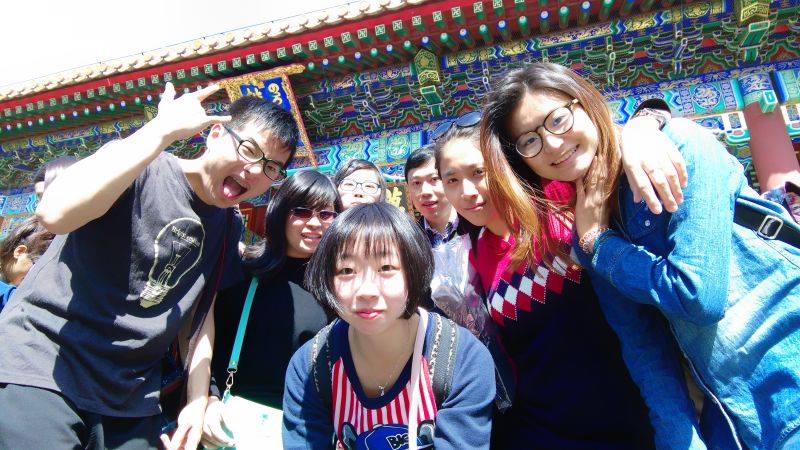 